НОВА ЕМБЛЕМА ЗАКЛАДУ.У Гадяцькій гімназії імені Олени Пчілки проведено конкурс на кращу емблему навчального закладу. Адже емблема – це обличчя школи. У ньому взяли участь Барановська Анастасія, учениця 11-Б класу, та Макаренко Анастасія, учениця 10 – Б класу. Гімназистки навчаються у класі інформаційно – технологічного профілю навчання, на високому рівні оволоділи програмою Photoshop та графічними редакторами. Емблема Барановської Анастасії розміщена  у фотоальбомі, і користувачі мають можливість побачити її. Сьогодні відбулась репрезентація емблеми, яку створила Макаренко Анастасія.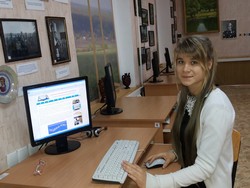 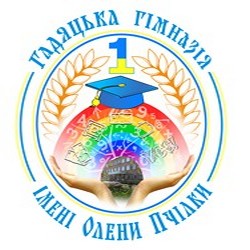 Вона має округлу форму. Зображені елементи символізують основні напрямки діяльності гімназії:руки – добро, безкорисливість  діяльності учителів Гадяцької гімназії імені Олени Пчілки;дерево – знання, мудрість, духовна культура;веселка – етапи становлення особистості, багатогранність форм і методів розвитку творчих здібностей;колоски – життєдайність, єднання з рідним краєм;цифра один – історичні зв’язки поколінь(у колишній назві школи), результативність діяльності, прагнення до самовдосконалення;гроші, дискета, гаманець – профілі навчання: економічний та інформаційно – технологічний;синій та жовтий кольори – патріотизм та любов до України.